2021 JUNETEENTH CELEBRATION FESTIVAL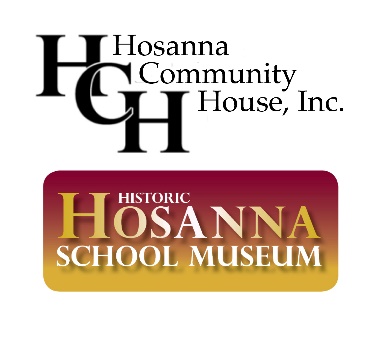 Saturday, June 19, 2021 from 6 pm to 8 pm ESTFOOD AND CRAFT VENDOR APPLICATIONDATE:_______________________The completed contract with payment is due by May 15, 2021.YOUR NAME:____________________________  BUSINESS NAME:__________________________BUSINESS ADDRESS:_______________________________________________________________BUSINESS PHONE:_________________________  YOUR CELL PHONE:_____________________EMAIL:___________________________________________________________________________WEBSITE or FACEBOOK PAGE (if available): ___________________________________________TYPE(S) OF FOOD OR CRAFT :______________________________________________________Food and Craft Vendor Terms & Conditions: Options for participation in Vendor Fair (please check one):_______  OPTION 1: Pay a fee of $50 to be included in the Juneteenth Celebration Booklet                 featuring local Black-owned businesses, and attend the vendor fairs during the virtual                 2021 Juneteenth Celebration to answer questions about your merchandise from     program attendees.OR_______  OPTION 2: Pay a fee of $100 to be included in the Juneteenth Celebration Booklet     featuring local Black-owned businesses, send a your organization’s 30-second video of     your merchandise/organization to be shown during the virtual vendor exhibition, and       attend the vendor fairs during the virtual 2021 Juneteenth Celebration to answer     questions about your merchandise from program attendees.All vendors will need to provide their logo (color jpeg at least 300 dpi) and a brief one-line description of their business no later than May 15th. If you choose OPTION 2 and would like to be included in the virtual vendor exhibition, please submit a 30-second video that highlights your organization/merchandise to Patricia Cole at juneteenth@hosannaschoolmuseum.org by May 15th. Suggested Juneteenth DiscountWe are asking all vendors to consider offering a discount during the week leading up to (June 13–18) or after (June 19–26) Juneteenth for registered attendees. This will be a great way to promote your organization leading up to the virtual Juneteenth Celebration and incentivize attendees to support you. We will follow up with you individually about your discount, which can be advertised in the Juneteenth Celebration Booklet.Payment InformationElectronic Payment Options: Submit PayPal or Credit Card payment at www.hosannaschoolmuseum.org/donate/Send payment via CashApp at $1867HosannaIf paying by check, make checks payable to Hosanna Community House, Inc. and mail to our treasurer, James Thornton (James Thornton, Treasurer, Hosanna Community House, Inc. P.O. Box 305 Darlington, MD 21034). For payment questions, you can contact James Thornton at jthorn2@aol.com. 		Liability WaiverAs a food or craft vendor, I hereby release the Hosanna Community House, Inc., doing business as Hosanna School Museum, and all those who assist in the Juneteenth Celebration to be held on Saturday, June 19, 2021 from any and all liability for any damage, injury, or loss of any person or property, from any cause whatsoever arising out of or in any way connected with the aforesaid Celebration.Signature                                                                                                          DateMy signature indicates understanding and compliance with the above statements. 